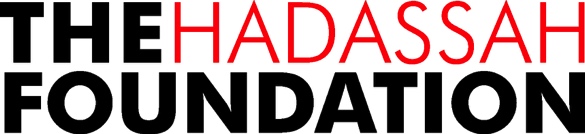 investors in social change for women and girlsUS GRANTS REQUEST FOR PROPOSALGRANT PERIOD: JULY 2019 THROUGH JUNE 2021INTRODUCTIONThe Hadassah Foundation (HF) invites your organization to submit an application for a 2019 US grant. HF will fund new or existing programs that utilize a gender lens and are designed to create sustainable social change for women and girls in the Jewish community within the United States. The programs can be geared towards any age group, and must address one or more of the focus areas as described below.  Applicants are invited to apply for two-year grants for up to $70,000, paid over two years. A program may be funded for a maximum of two, 2-year grants cycles (or up to four years in total.)  An existing grant recipient can apply for a new grant for a different program that begins at the completion of their existing grant. Organizations may apply independently or in collaboration.MISSION STATEMENTThe HF is an investor in social change to empower women and girls. Our mission is to improve the status and well-being of women and girls; bring their contributions, issues and needs from the margins to the center of Jewish concern; and encourage and facilitate their active participation in decision-making and leadership in all spheres of life.PROPOSAL GUIDELINESFOCUS Programs applying for funding must work towards one or more of the following areas:Leadership advancement:  initiatives that increase the number and capacity of women and girls in positions of leadership.Breaking glass ceilings: initiatives that increase a woman or girl’s ability to succeed and achieve in all fields.  This can include empowering women by decreasing economic barriers, or initiatives that advance women’s achievements.Political representation: initiatives that increase Jewish female representation through policy and public service.  GENDER-SENSITIVE PROGRAMSHF uses a gender lens in granting.  We look for programs that build on the unique strengths, perspectives, and experiences of women and girls and recognize that the needs of females may differ from those of males.  Deliberate attention to gender is an important component of a gender sensitive program, and may occur in both a gender-specific (girls/women only) and coeducational environments.  SOCIAL CHANGE Social change philanthropy focuses on the root causes of problems, working to improve the conditions that lead to inequality.  HF seeks to promote these types of changes by addressing the underlying obstacles that impede the full participation of women and girls in society.  This approach is unlike traditional charity, which often seeks to ameliorate only the symptoms of societal problems—for example, by providing medicine and treatment for the sick, funds for the poor, or shelters for the homeless and battered.We are interested in how your program influences and brings about change in the form of: changing how an issue is defined, changing individuals’ behaviors, increasing community engagement, changing policies and systems and /or maintaining past gains in these areas.  For more information on social change programming, see Clohesy Consulting’s social change diagram..As part of this mission, HF strongly encourages the active participation of women and girls in the governance of organizations that we support.  DEADLINE Received by email NO LATER than 11:59 AM (NY ET) Thursday, February 21, 2019 The Hadassah Foundation will not accept late or incomplete proposals. NO exceptions will be made. Complete the grant application according to the enclosed instructions and email to: foundationgrant@hadassah.org   Only one application per organization will be accepted. IMPORTANT DATES:April 15 and 16 within the window of 11-3pm ET:  Interviews with Finalists via video-conference. June 2019: HF will notify all applicants in writing of its decisions.ELIGIBILITY:Applicants - or their fiscal sponsors - must be tax exempt under Section 501(C) (3) of the Internal Revenue Code and be based in the United States. HF will NOT fund:	•	Capital campaigns	•	Endowments	•	Partisan political activities	•	Direct service (e.g., treatment programs)	•	Individuals	•	ScholarshipsINSTRUCTIONS:A COMPLETE RFP CONSISTS OF:COVER SHEETPlease go to “how to apply”  to download coversheet.Please be sure to complete all sections of the cover sheet.  The required “Summary of the Project” is one paragraph describing the project, including proposed activities, the needs addressed, target population, intended outcomes, and any collaboration with other organizations.  Please view this summary as a condensed version of your full proposal and include all information necessary for reviewers to gain an understanding of the major components of the project.NARRATIVEYou are encouraged to write brief, yet complete responses to the questions below. Please note that the word count next to each question is a guide, but less is fine.  Please be concise.Organization Mission Statement, Description and Brief HistoryInclude your experience, current initiatives, and accomplishments. (Less than 300 words)Description of NeedWhat need is being identified by your organization/program? (Less than 200 words)Use of Funds  (Less than 800 words)Describe the proposed use of funds, the program activities, objectives and goals for each program year and provide a timetable for the life of this grant.  Describe how your program will explicitly address one (or more) of the focus areas.Indicate the number of individuals who will benefit from or participate in the program and their demographics.  How does your strategy differ from others in the field?  What are your plans for the long-term sustainability of this program?  Will your organization be partnering with any other organizations, institutions, or government entities? (Please attach any relevant Memos of Understanding.)PROGRAM STAFFWho will be responsible for this work?  Please indicate the number of staff, titles, and responsibilities, and what percent of their time will be devoted to this program.  (Less than 250 words)ACHIEVEMENTS/EVALUATIONWith HF’s goals in mind, what does success look like to you? What are the anticipated short- and long-term outcomes and how will they be measured and tracked over time?  (Less than 400 words)SOCIAL CHANGEHow will your program help to create systemic change for women and girls? (Less than 250 words) From the list of indicators of social change below, which “shift” or “shifts” best applies to your proposed program, and why?Shifts in definition and reframing of issues:The issue is defined differently in the community or larger society.Shifts in individual and community behavior:People are behaving differently in the community or larger society.Shifts in critical mass and engagement:People in the community or larger society are more engaged. Critical mass has been reached.Shifts in institutions, systems and policies:An institutional, organizational, or legislative policy or practice has changed.Maintaining earlier progress:Past gains have been maintained, generally in the face of opposition.FINANCIAL INFORMATIONTotal Money Requested from HF Over Two Years Organizational Operating Budget – include income and expenses for past, current, and projected years.  Completed Project Budget Form Over Two Years – please download here (Totals should include money requested from HF in addition to other funds needed to complete this program.)Please explain any budget items that are not self-explanatory, what budget items will cover, variations or detail substantial in-kind support.List the names of your organization's top five current funding sources for the current fiscal year and indicate the amount next to each source.  NECESSARY DOCUMENTS(Accepted file types: .jpg, .gif, .png, .pdf, .doc, .docx, .txt, xls, xlsx [for Excel files] and .zip)Proof of 501 (C) (3) statusArticles of incorporationMost recent 990 filingMost recent audited financial statements, if required to be audited by law, otherwise, most recent unaudited financial statements.Memo of understanding (if applicable)ADDITIONAL INFORMATION (optional)Feel free to attach a previous study, report, etc. that may be helpful to further explain your program.  